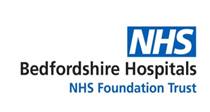 16/12/2022 Dear Requester,FOI Thank you for your Freedom of Information request. Please note, this is a cross-site response for Bedford site and Luton site.You asked:Connectivity and Network ServicesWho provides your WAN and internet connectivity and the annual spend on each?Virgin MediaWho provides your SIP trunks and what is the annual spend?Gamma £29k annuallyWho provides your WAN services, is this MPLS, SD WAN or Internet, and what is the annual spend?Virgin Media EVPN and Redcentric for HSCNWho provides your LAN infrastructure and what is your annual spend?In houseWho provides your WIFI infrastructure and what is your annual spend?In HousePlease confirm the manufacturer(s) of your wired network core and edge switching?Combination of Extreme networks and HP EnterpriseWhen was your core network installed?2022Has it been updated subsequently?This is a new installationWho maintains your core network?Telefonica TechWhen is the contract renewal date?2024Please confirm value of the initial project? TBAPlease confirm the value of annual support/maintenance services (in £)? TBAThis information is provided for your personal use and is the property of Bedfordshire Hospitals NHS Trust and subject to any existing Intellectual Property and Database Rights. Any commercial application or use of this information may be subject to the provisions of the Re-use of Public Sector Information Regulations 2015 (RPSI). This means that if you wish to re-use the information provided for commercial purposes for any reason you must ask the Trust for permission to do so. Please note that the Trust has a formal internal review and complaints process which is managed by the Information Governance Manager/Data Protection Officer. Should you have any concerns with our response, you can make a formal request for an internal review. Requests for internal review should be submitted within three months of the date of receipt of the response to your original letter, and should be addressed to: dataprotectionofficer@ldh.nhs.uk. This option is available to you for up to three calendar months from the date your response was issued. If you are not satisfied with the Trust review under the Freedom of Information Act 2000 you may apply directly to the Information Commissioners Officer (ICO) for a review of your appeal decision. The ICO can be contacted at: ICO, Wycliffe House, Water Lane, Wilmslow, Cheshire, SK9 5AF www.ico.org.uk Yours sincerely, FOI OfficerBedfordshire Hospitals NHS Foundation Trust 